CURRICULUM VITAENAME		          :         AISIOLU DATE OF BIRTH        :   	23/ 11/ 1988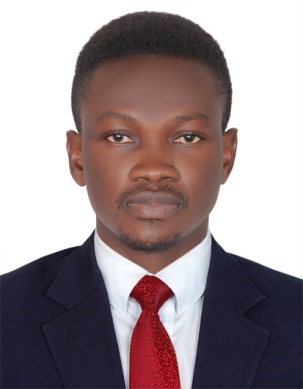 SEX				:	MALE                               	MARITAL STATUS	:	SINGLEVISA STATUS		:	VISIT VISA 					NATIONALITY		:	NIGERIAN				 EMAIL			:	aisiolu-394855@2freemail.com POSITION 			:	Sales ExecutiveOBJECTIVETo work in a more challenging position that will greatly improve my skillsand further my career. Also to grow in an organization that has proven to be an asset for its effective functioning and well known for its highly exceeding achievements and services to their clients and employees.SKILLS: Ability to Multi taskAbility to pay close attention to detailsOrganization skillsCross Sell and Upsell skillsProduct KnowledgeProblem solving skills Communication and Interpersonal skillsMicrosoft Office (MS Words, Excel, Publisher)WORK EXPERIENCESales Executive							   Sept 2015 – Aug 2019NIGERIA Welcome customer as they arrive with a smile. Ask customer how they can be helped.Provide customers with product information that they needExplain product features and warranty agreementsDemonstrate the working of a product when the customer asksProvide customers with information on daily deals and promotionsEnsure that all products are well stocked and available.Cross sell and Up sellProvide information regarding each product and any discount offers associated with it Make sure that work area and aisles are clean and shelves are dusted properlySALES ASSOCIATE		       July 2013 - April 2015                   NIGERIAEnsure Customers are always welcomed in a warm & friendly manner to establish & maintain good relationship.Serves as first contact to customers and take care of their needs.Understand the need and requirement of customer and fulfil them in a polite and professional mannerCalm angry customers, build trust and resolve conflict and design best options that makes customer happy.Assist the store manager in efficiently managing the outlet according to the established operating standards with an objective to achieve sales target.Made sure the store is clean, tidy and safe at all timesAssign responsibility to subordinates and check their performance.Implemented daily sales operation proceduresSafeguarded stock of merchandise and company assets Organized store layout for display of products EDUCATIONAL BACKGROUNDMasterAgric. Communication			Jan 2015-Sept 2018BSc Agric. Economics				Oct 2006- Nov 2011REQUEST– Available on request